OBJEDNÁVKA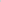 (*) Organizace je zapsána v živnostenském rejstříku vedeném Městskou částí Praha 1, Úřadem městské část, živnostenským odboremČíslo objednávky 99032302	@ MÚZO Praha s.r.o. - www.muzoa	Strana	1Doklad OBJ41RUK - 9924168ODBĚRATEL – fakturační adresaUniverzita Karlova rektorátOvocný trh 560/5116 36 Praha 1Česká republika   00216208	DIČ CZ00216208Typ Vysoká škola (veřejná, státní)Číslo objednávky 99032302Doklad OBJ41RUK - 9924168ODBĚRATEL – fakturační adresaUniverzita Karlova rektorátOvocný trh 560/5116 36 Praha 1Česká republika   00216208	DIČ CZ00216208Typ Vysoká škola (veřejná, státní)DODAVATELLKA s.r.o.Jičínská 226/17 130 OO Praha 3Česká republika	07735405	DIČ cz07735405Doklad OBJ41RUK - 9924168ODBĚRATEL – fakturační adresaUniverzita Karlova rektorátOvocný trh 560/5116 36 Praha 1Česká republika   00216208	DIČ CZ00216208Typ Vysoká škola (veřejná, státní)Splatnost faktury: 30 dno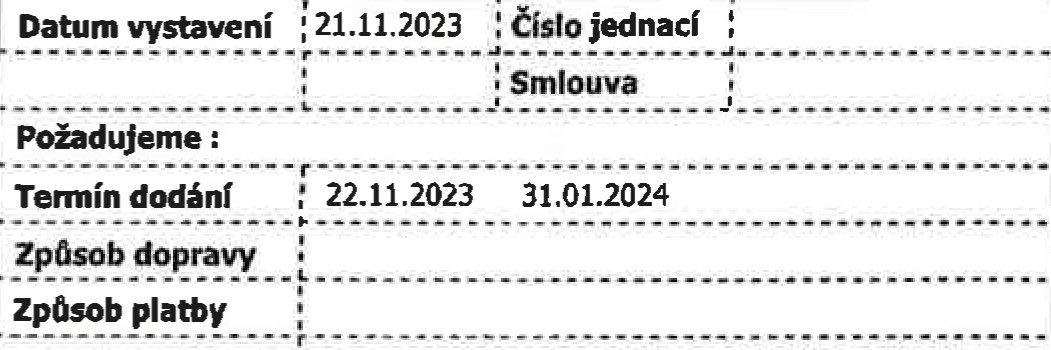 Aktualizace vypracované Cost Benefit analýzy pro objekt Biocentrum (Kampus Albertov), která bude nedílnou součástí 'Výzvy MŠMT k podání žádosti o poskytnutí dotace v rámci NPO, komponenty 3.2 Adaptace kapacity a zaměření školních programů a 3.2.4 Investice do rozvoje vybraných klíčových akademických pracovišť I'. K základní ceně 80 000,00 Kč bude připočteno 21 % DPH.Aktualizace vypracované Cost Benefit analýzy pro objekt Biocentrum (Kampus Albertov), která bude nedílnou součástí 'Výzvy MŠMT k podání žádosti o poskytnutí dotace v rámci NPO, komponenty 3.2 Adaptace kapacity a zaměření školních programů a 3.2.4 Investice do rozvoje vybraných klíčových akademických pracovišť I'. K základní ceně 80 000,00 Kč bude připočteno 21 % DPH.Položka	Množství MJ	%DPH	Cena bez DPH/MJ	DPH/MJ	Celkem s DPHAktualizace Cost Benefit analýzy pro BC	1.00	0	80 000.00	0,00	80 000.00Položka	Množství MJ	%DPH	Cena bez DPH/MJ	DPH/MJ	Celkem s DPHAktualizace Cost Benefit analýzy pro BC	1.00	0	80 000.00	0,00	80 000.00Vystavil(a)	Přibližná celková cena	80 000.00 KčRazítko a podpis23. 11. 2023Vystavil(a)	Přibližná celková cena	80 000.00 KčRazítko a podpis23. 11. 2023